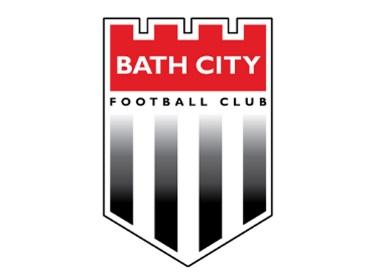 Report on the Bath City FC Board Meeting20 May 2019PresentDirectors: Jon Bickley, Nick Blofeld, David James, Shane Morgan, Andrew Pierce, MartinPowell, Paul WilliamsAdviser: Chris ColesApologies: John Reynolds Observers: Carole Banwell, Bob Chester, Michael ClaytonGuests: Vicky Windsor (Creatrix) and James Taylor (Adapt) both by phone for item 1; Helen Donovan (Foundation) for items 1-2 and Jerry Gill for items 1-3RedevelopmentVicky advised on the post-planning submission process and actions and gave a brief update on the political changes in BaNES and the potential effect of these upon our plans. PR materials (a flyer, a letter to all neighbours and an email to those who’ve requested updates) are being prepared and will be released by Creatrix once the planning application has been validated and number has been allocated. The Club will also carry out its own PR in the form of social media updates, messages to our own mailing lists (supporters and shareholders) and direct appeals for support to named individuals on an Advocates List prepared and held by Carole.  There will also be a petition that we’ve started collecting signatures for, and this is needed by the planning consultant.  The Statement of Intent (SoI) that we’ve jointly drafted with Creatrix is strong, easy to read and a very important document in getting our message across. The advice from Vicky was to share it widely.  We will agree in July who we should send to speak to the committee.  We will have three minutes and can either send three people to speak for a minute each, or one to speak for three. It was agreed that the Advocates List is redistributed for updating, that the signed off SoL be added to the club’s website and that Creatrix provide ‘coaching’ for Board members.Foundation Update            Helen provided a very positive and upbeat update on the Foundation’s activities, key achievements and future risks and challenges. The Foundation is newly invigorated and now engages with around 150 children per week.  	She confirmed that the name change (to Bath City Football Club Foundation) is now registered. 	She noted that Jerry Gill’s increased involvement has been a huge contributor to the recent new impetus.	Jerry announced that a charity cricket match has been arranged between BCFC and Bath Rugby at Bath Cricket Club on Tuesday 23rd July, with proceeds to be split between BCFC  Foundation and Bath Rugby Foundation.Football Update	Jerry provided a review of a successful season and confirmed that next season’s ambition was a top three finish. This was endorsed by the Board.	He explained that he has had some strong applications for the post of physio.2019/20 Budget        Paul led the initial discussions with material input from Chris. It was agreed that there was scope for higher projections in a number of areas, in particular pre-season friendlies revenue and regular season football revenue. A sub group will convene to create a second draft, after canvassing potential  donors and seeking possible contributions from the Supporters Society. Actions from Last Board Meeting / Previous Board meeting Minutes     There has been consultation with Cross Fit over the redevelopment designs and this will be       extended to the Foundation.An application has been received for the role of Community Director.Nick asked for acceptance of the April minutes, following one amendment. Paul proposed and John seconded. Board Directors Rotation and Community Director UpdateJoy Saunders of St John’s, Julian House and Iconoclast Global has now had substantive conversations / meetings with Nick, Chris, Michael and Helen, and is endorsed by all as an outstanding candidate for Community Director. She has produced an excellent document setting out her thoughts and vision on how she would approach the role, with the focus on various “pillars” supporting the whole. She will be appointed on an interim basis now,  then stand for election at the Society AGM on 25th June. Carole is already in conversation with Joy on how to take things forward. This early interim appointment will a) fill the vacuum to keep momentum up and b) give her a platform to support her candidacy for the formal election at the Society AGM.Sally Harris won a prestigious award at last week’s West Women of the Year Awards, organised by Reach plc, “Most Inspirational Woman in Sport”. A fantastic achievement and congratulations are formally recorded. The need for a second director to step down / put himself forward for re-election at the AGM was discussed. Key Working Groups updates/issues to resolveCommercial Bob was congratulated for a record breaking year.  There was some discussion on how the links with Bristol Airport could be further developed during the second year of its shirt sponsorship and it was agreed that David and Bob will draft a proposal.  Any Other BusinessIt was agreed that formal thanks be recorded to the relevant volunteers now the planning application is in.It was agreed that the core team from the club to lead the redevelopment discussions with the council will be Nick, Paul, David and Carole.We need a new Stadium Announcer as Mark Stillman is moving to London. It was agreed to advertise in the usual channels.Date of Next MeetingTuesday 25th June 2019 